Publicado en Madrid el 23/02/2021 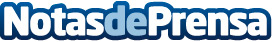 El seguro de Impago de Alquiler aumenta en un 110%, demanda que cubrirá el nuevo 'site' de Allianz PartnersAllianz Partners lanza un nuevo espacio web, bajo su marca comercial Allianz Assistance, para simplificar el proceso de adquisición de un seguro centrado en la protección de la vivienda y de sus propietariosDatos de contacto:Beatriz Toribio Guardiola910481312Nota de prensa publicada en: https://www.notasdeprensa.es/el-seguro-de-impago-de-alquiler-aumenta-en-un Categorias: Nacional Inmobiliaria Finanzas Seguros http://www.notasdeprensa.es